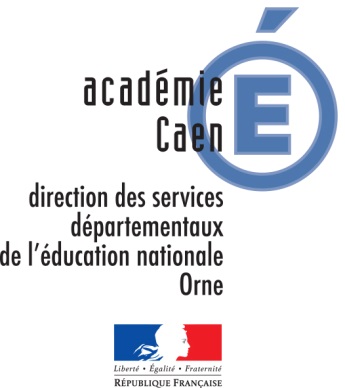 			DOSSIER FONDS SOCIAL             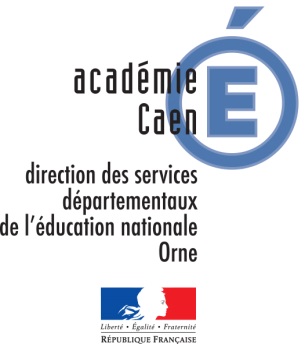 ÉLÈVENom :                                                                       Prénom :Etablissement : 				          Classe :          Adresse du représentant légal:					          Téléphone : SITUATIONInterne                       Externe                    ½ pensionnaire        Boursier national :                                       Oui               Non              Taux/Montant : Boursier départemental :                             Oui               Non               COMPOSITION DE LA FAMILLERESSOURCES MENSUELLES (joindre les justificatifs)CHARGES MENSUELLES (joindre les justificatifs)MOTIF DE LA DEMANDEVous pouvez si vous le souhaitez transmettre d’autres éléments de compréhension de votre situation, soit directement lors d’une rencontre avec l’assistant(e) social(e), soit sous pli fermé joint à ce dossier et adressé à l’assistant(e) social(e)de l’établissement.L’assistant(e) social(e) est soumis(e) au secret professionnel.Fait à ………………………………                                                    Le …………………………………….SignatureRESPONSABLES LÉGAUXRESPONSABLES LÉGAUXRESPONSABLES LÉGAUXRESPONSABLES LÉGAUXNom-PrénomLien avec l’enfantNé(e) leSituation/activitéParent(s) : Mariés – Pacsés – Vie maritale – Divorcés – Séparés – Célibataire – Veuf(ve) (rayer la/les mentions inutiles)Parent(s) : Mariés – Pacsés – Vie maritale – Divorcés – Séparés – Célibataire – Veuf(ve) (rayer la/les mentions inutiles)Parent(s) : Mariés – Pacsés – Vie maritale – Divorcés – Séparés – Célibataire – Veuf(ve) (rayer la/les mentions inutiles)Parent(s) : Mariés – Pacsés – Vie maritale – Divorcés – Séparés – Célibataire – Veuf(ve) (rayer la/les mentions inutiles)FRATRIEFRATRIEFRATRIEFRATRIENom-PrénomNé(e) leA charge (oui/non)Situation/activitéRESSOURCESMONTANTMONTANTRESSOURCESMadameMonsieurRevenus du travailRevenus du travailRevenus du travailSalaireIndemnités journalières maladieAide au retour à l’emploiAutres (préciser) : ………………………..Prestations familialesPrestations familialesPrestations familialesAllocations familialesPrestation d’accueil du jeune enfantComplément familialAllocation de soutien familialAutres (préciser) : ………………………..Handicap/InvaliditéHandicap/InvaliditéHandicap/InvaliditéAllocation adultes handicapésMajoration pour la vie autonomePension d’invaliditéAutres (préciser) : ………………………..Autres revenusAutres revenusAutres revenusRevenu de solidarité activeAllocation logementRetraiteRetraite complémentairePension de veuvagePension alimentairePrestation compensatoireAutres (préciser) : ………………………..TOTALCHARGES PRINCIPALESCHARGES PRINCIPALESChargesMontantsCharges d’habitationCharges d’habitationLoyer/accession à la propriété (hors allocation logement)ÉlectricitéGazEauAutres charges de chauffage (préciser) : ……………………..AssurancesAssurancesVéhiculeHabitationComplémentaire santéImpôtsImpôtsImpôt sur le revenuTaxe d’habitation/Taxe foncièreDiversDiversPension alimentaire verséeTéléphone/internetAutres (préciser) : ……………………………………………………TOTALAUTRES CHARGESAUTRES CHARGESChargesMontantsCrédits (préciser) : …………………………………………………..…………………………………………………..…………………………………………………..Saisie huissier ou saisie sur salairePlan de surendettementAutre dette ou crédit (préciser) : …………………………………………………….Charges liées à la scolarité d’un autre enfant (préciser) : ………………………………………..Autres charges (préciser) …………………………………………………….…………………………………………………….TOTALDemi-pension                         Demi-pension                          1er trimestre Montant :  ………… € 2e trimestre  Montant :  .…………€ 3e trimestre  Montant :  ………….€Internat                       	Internat                       	 1er trimestre Montant :  ………… € 2e trimestre  Montant :  .…………€ 3e trimestre  Montant :  ………….€Voyage scolaire       Destination :Du ………………   au ……………….Voyage scolaire       Destination :Du ………………   au ……………….Montant :  ………….€Autres (préciser)Autres (préciser)Montant :  ………….€Montant de l’aide souhaitée : …………….. €Un règlement a-t-il été effectué : oui       non Montant de l’aide souhaitée : …………….. €Un règlement a-t-il été effectué : oui       non Montant de l’aide souhaitée : …………….. €Un règlement a-t-il été effectué : oui       non Montant de l’aide souhaitée : …………….. €Un règlement a-t-il été effectué : oui       non Si oui, montant versé : …………….. €Si oui, montant versé : …………….. €Si oui, montant versé : …………….. €Si oui, montant versé : …………….. €Cadre réservé aux services gestionnairesRessources                                                                                    ChargesNombre de personnes à chargeQuotient familial mensuel                                            Quotient familial journalier                                  Observations éventuelles …………………………………………………………………………………………………………………………………………………………………………………………………………………………………………………………………………………………………………………………………………………………………………………………………………………………………………………………………………Suites donnéesCadre réservé aux services gestionnairesRessources                                                                                    ChargesNombre de personnes à chargeQuotient familial mensuel                                            Quotient familial journalier                                  Observations éventuelles …………………………………………………………………………………………………………………………………………………………………………………………………………………………………………………………………………………………………………………………………………………………………………………………………………………………………………………………………………Suites donnéesCadre réservé aux services gestionnairesRessources                                                                                    ChargesNombre de personnes à chargeQuotient familial mensuel                                            Quotient familial journalier                                  Observations éventuelles …………………………………………………………………………………………………………………………………………………………………………………………………………………………………………………………………………………………………………………………………………………………………………………………………………………………………………………………………………Suites donnéesCadre réservé aux services gestionnairesRessources                                                                                    ChargesNombre de personnes à chargeQuotient familial mensuel                                            Quotient familial journalier                                  Observations éventuelles …………………………………………………………………………………………………………………………………………………………………………………………………………………………………………………………………………………………………………………………………………………………………………………………………………………………………………………………………………Suites données